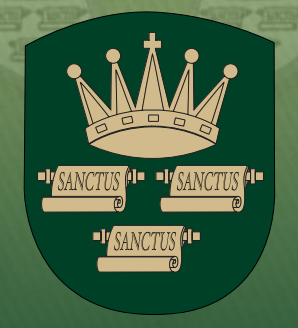 Being a Governor is a highly rewarding way of making a voluntary contribution to the lives of local young people. Governors work in partnership with the headteacher and Local Authority. Their duties are wide-ranging and include agreeing the School Improvement Plan, deciding how the school budget will be set, monitoring pupil progress and attainment, recruiting teachers and staff and agreeing school policies.Training is available to support and develop both new and experienced Governors.What is a School Governor?School governors also known as ‘trustees’ can essentially be defined as overseers of schools. They work alongside the headteacher and senior leaders to ensure  that the  school  is  running  effectively,  and  are  accountable  to  parents,  the  local  community,  and the local authority for this. Governors are useful because they are independent from the day to day running of the school, and therefore give an outside perspective on issues. Ideally, the governing board will be as  diverse  as  possible,  so  that  everyone  has  different  skills,  knowledge,  and  experience  to  contribute   to   discussions.   For   this  reason,  the  board  usually  contains  the  school’s  headteacher,  members  of  the  local  authority,  and  parents.  Parents  often  have  specialist  knowledge  of  another  sector  from  their  full time  job.  Those working in finance, HR, law, or premises management are often particularly useful governors.Additionally, teachers can become governors, bringing with them their passion for education and invaluable understanding of the effects that governing board decisions could have on the school. It is usually preferable for teachers to be on the board of a school other than the one that they work at due to the obligation for governors to be objective at all times but it is possible to join the governing board of your own school.It  is  important  to  note  that  anyone  over  the  age  of  18  can  be  a  governor.  There is no Requirement for specialist knowledge, nor knowledge of the education sector you just need to be committed to your role, and to have time to contribute. You will usually commit five to eight  hours  of  your  time  per  month  to  the  role,  over  a  term  of  four  years.  However, as a volunteer, you can choose to resign before the term is finished, or to serve multiple terms. No matter their background, all governors have the same roles and responsibilities once they join the board. What Do School Governors Do?As a governor, your responsibilities would be split into four main categories:Finance.The  governing  board  has  to  set  the  annual  budget  for  the  school  and  determine how it will be spent, as well as the three year financial plan. This means that you should be able to prioritise where the money should go first, as well as in the long term.Educational performance.You would be responsible for ensuring that the school’s agreed curriculum is being taught well, and deciding how the school could encourage students’ spiritual, moral, and cultural development. Besides this, you will hold the  headteacher  to  account  for  the  educational  performance  of  the  students.  Any education issues for example, ensuring that the school provides adequate support for disadvantaged students or those with special needs should be addressed in your meetings.Strategy.The board sets the aims and objectives for the school, and works out how the school will achieve them for example, by setting targets to be hit. These aims are determined  as  a  group,  and  everyone  should  agree  with  them,  so  that  everyone  is  motivated  to work together to achieve them.Management.One of your most important responsibilities would be to look after the wellbeing of the headteacher, providing support to them (such as ensuring that their  workload  is  manageable,  and  defending  their  decisions  when  necessary),  but  also  challenging them if they are not performing as they should be, not being transparent, or are making questionable decisions. You would also help to appoint senior leaders in the  school  (including  the  headteacher),  performance review  them, and  make  decisions  about  pay.  In  cases  of  staff  disciplinary  action  or  student  exclusions,  you  would sit on a panel to come to a conclusion.Overall, the role of a governor can be described as monitoring and evaluating the progress of the school. This involves being curious, critical, and confident in asking difficult questions. As a governor, you should be good at problem solving, and prepared to give and take advice. You must also be professional many of your decisions will be made in strict confidence.